NORMAS DE CONVIVENCIAMarca con una X las malas acciones y colorea las buenas acciones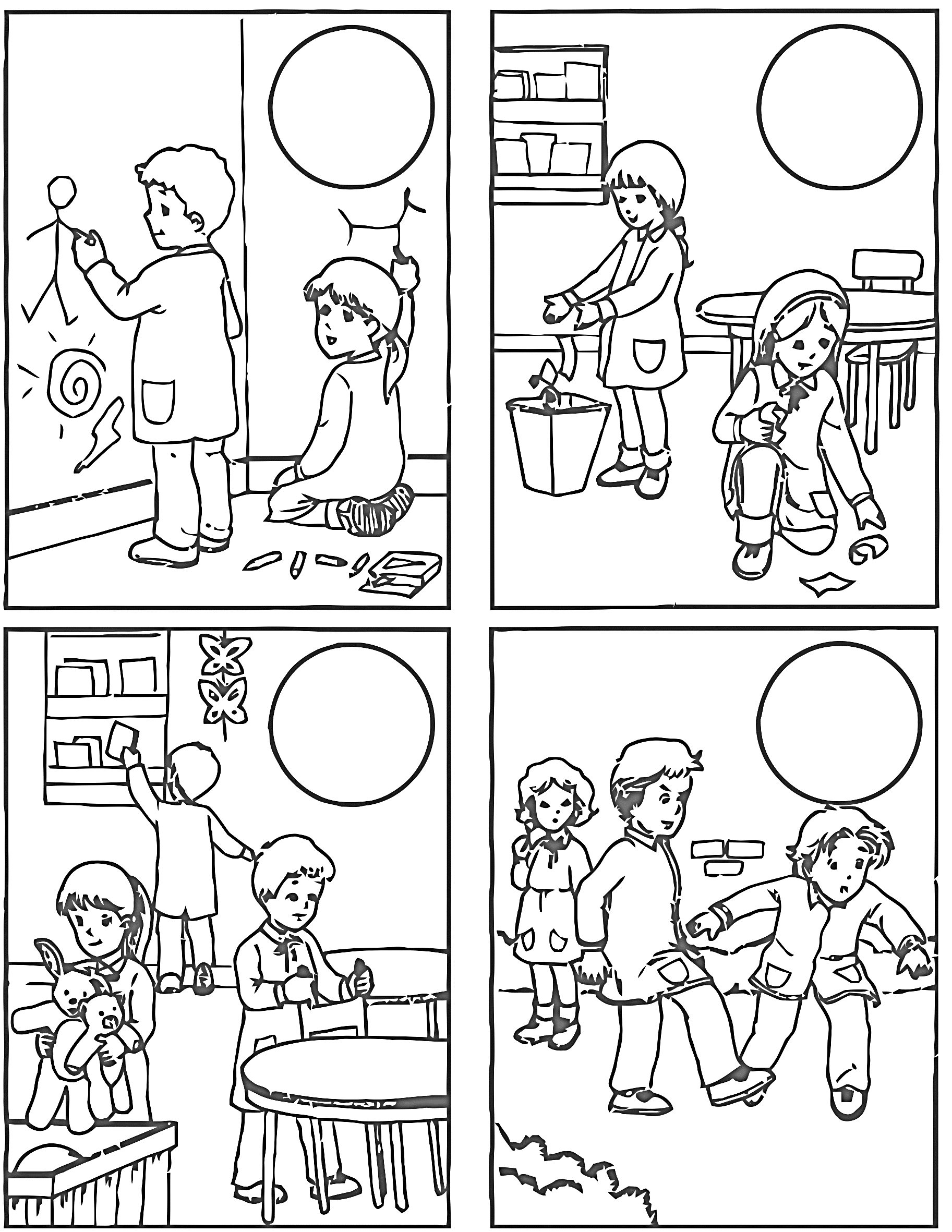 